A Chance at Monte Carlo Activity — 
Monte Carlo Simulation Worksheet – Answer KeyInscribed CircleSingle QuadrantEstimating the AreaCollecting DataUse the EV3 program to collect five estimates of pi from 100 simulated points:2.92,  3.04,  3.36,  3.16,  3.36  (examples)What is the average estimate :  3.168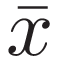 Below are two ways to evaluate the quality of the estimate. Since we already have a “gold standard” for pi, we can compute the percent error: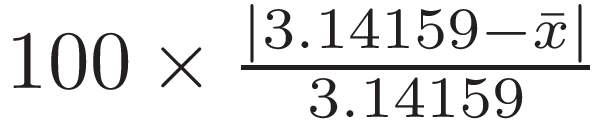 The standard error is a better measure of quality when we do not have a gold standard (when we estimate an unknown quantity). The standard error measures how widely the different estimates differ from the average.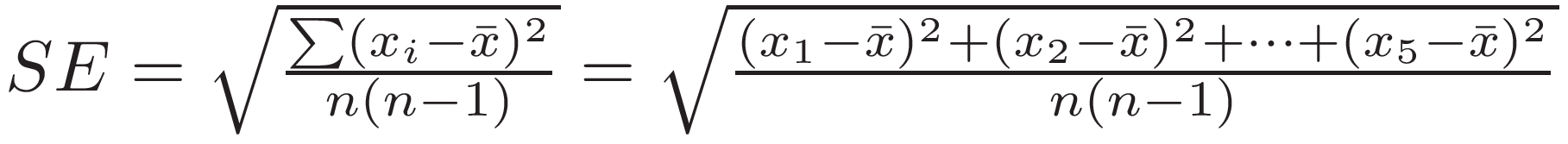 What is the percent error? 0.84% 		What is the standard error?  0.087Reset the EV3 program to use 500 simulations.3.16, 3.136,  3.184,  3.112,  3.168 (note that we have gained about an extra digit of precision)The average estimate is: 3.152The percent error is: 0.33% 		The standard error is: 0.013By contrast to the 100-points simulation, the mean estimate is closer to the actual value of pi, and the individual estimates are less scattered about the mean.Repeat the experiment for 1000 and 4000 simulations.Extra CreditPlot the estimation errors versus simulated points.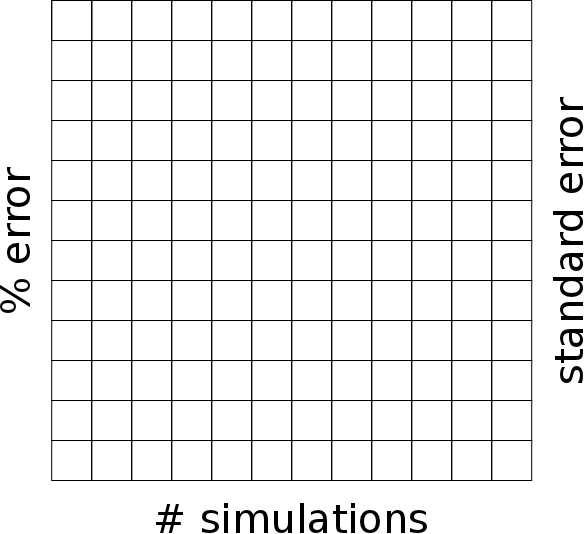 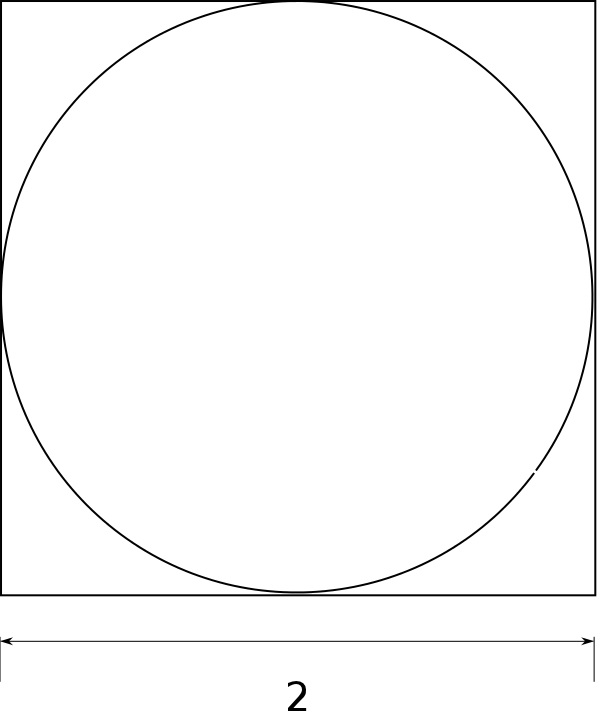 Area of the square:  4Area of the circle:  π
(hint: find radius first)Ratio of areas (circle to square): 4/π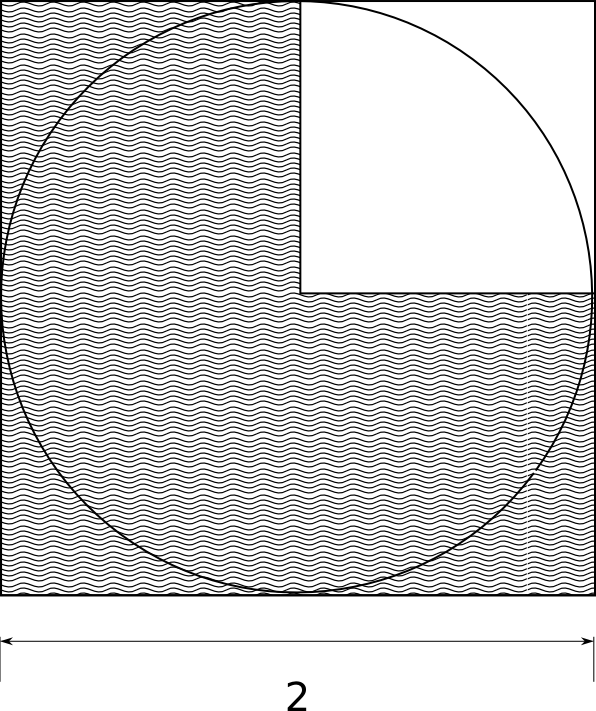 Both the area of the square and the area of the circle are divided by four.What is the area of the un-shaded square?   1What is the area of the quarter circle wedge?  π/4Is the ratio the same as before? (YES  or  NO)	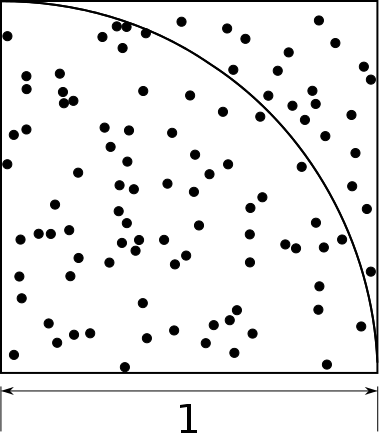 Find the number of points inside the wedge versus the total number of points (100).   Hint: it may help to count the points outside; for example: Nin = 100 - Nout100 - 21 = 79If , then 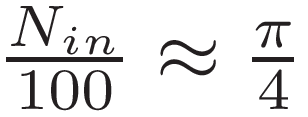 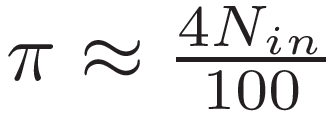 What is your estimate of π? 4*79/100 = 3.161000 points4000 pointsThe average estimate is: __________The percent error is: __________The standard error is: __________The average estimate is: __________The percent error is: __________The standard error is: __________